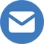 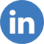 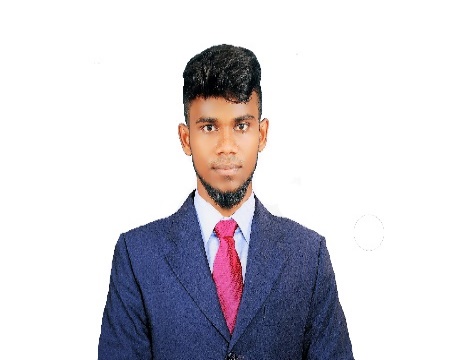 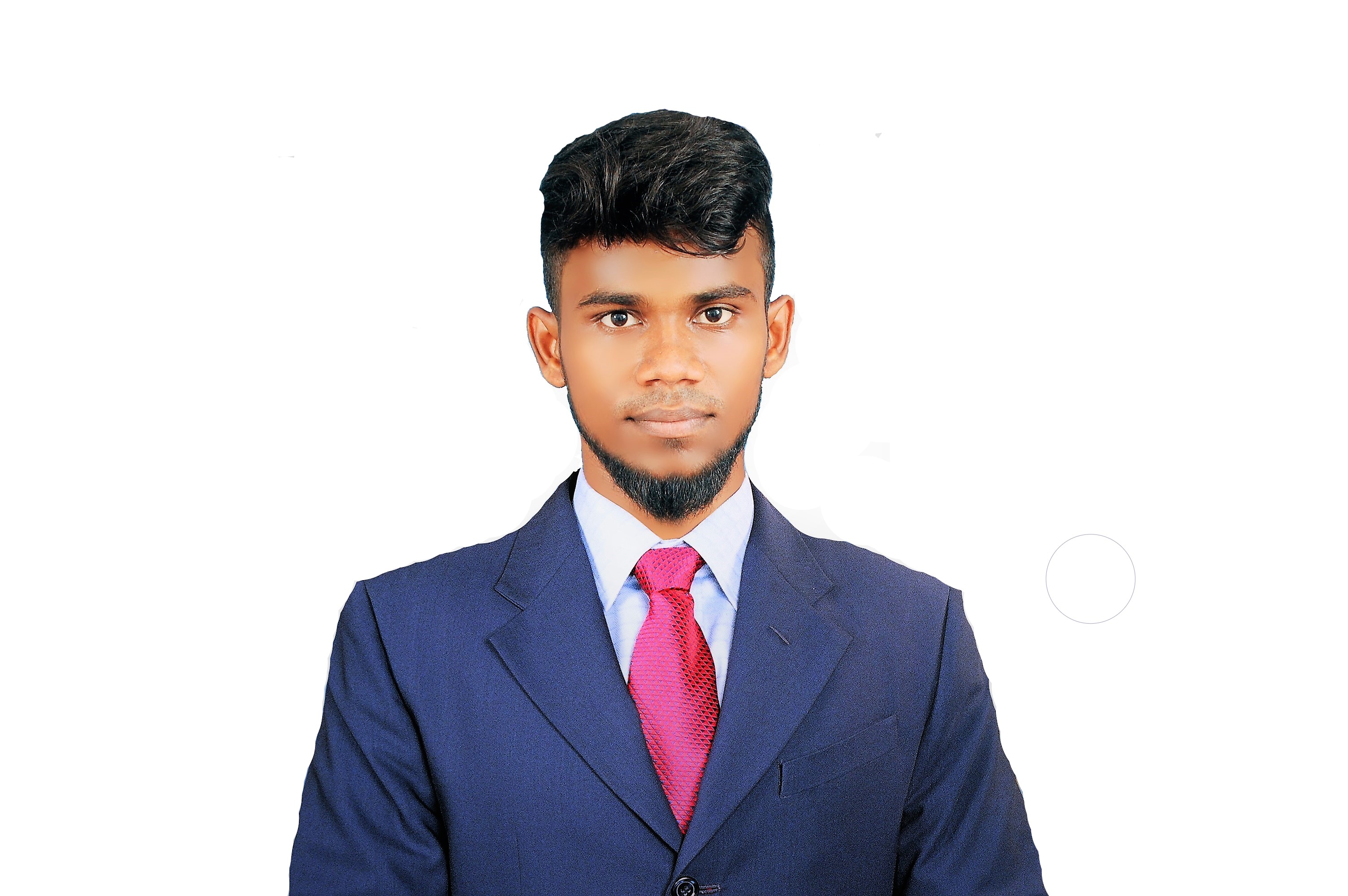 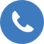 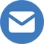 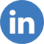 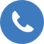 Pass port                           R9933421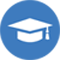 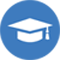 B.E, ECE					              Graduated, July 2019
National College of Engineering                    		Marks 70%
India      			                                            DivisionDiploma, ECE					              Graduated, July 2015
Al- Ameen polytechnic college                          		Marks 76%
India      			                                            Division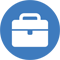 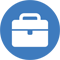 Jan 2019 to Sep 2019
Electrical Technician                                                                                                                                                                                            ODSS Technical service (L.L.C)
DubaiBMS (Building Maintenance System) Maintained and Installation.Fire alarm system Maintained, installation.Firefighting Maintained.CBS & ELS (Central Battery System ) Installation and MaintainedInstallation / service of commercial alarm systems.Troubleshooting and repair of various systems.Cable installation, CCTV cameras installation, DVR configuration, access and support.Reported in for emergency repairs as needed when off duty.Documented and reported all service work performed.Repaired and replaced components including sensors and wiring.Came in for emergency system repairs on all shifts.Monitored electronic systems isolated problems and completed all needed repairs.July 2015– March 2018
Electrical Technician   
syndicate Electricals
IndiaKnowledgeable of power tools and most hand tools.Lead several specialized teams within the department as needed.Write technically about work performed and submit reports to the department head.Manage daily work orders logs schedules and various project documentation.Reinstated relays switch positions sensing devices and motors with the use of hand tools.Used voltage tester and replaced circuit breakers and panels.Read blueprints and drawing schematics to connect power supplies to machines and equipment with correct wires or cables.Replaced faulty printed circuit boards.Cable installation, Termination, Troubleshoot clear.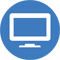 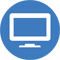 MS-office(certificate)Electrical maintained software (commixing & Testing)  Electronics software (printed circuit board design)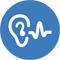 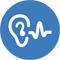 EnglishHindiMalayalamTamil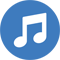 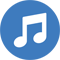 ArabicELV TechnicianCentral battery system & Emergency lighting systemBuilding maintain systemFire alarm systemFirefighting system 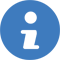 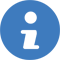 Father’s Name:	Mr. Ismail		             Marital Status:	Single
Birthday:                  April 09 1997	             Nationality:         Indian
Gender:	Male                                          Current Location:  INDIADeclarationI, Mohamed Abdul Kadar, hereby declare that the information contained herein is true and correct to the best of my knowledge and belief.                                                                                                                                                                                                                               Mohamed Abdul Kadar. I						